AG INDECOSA 83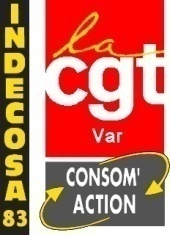 Eléments pour rapport d’orientations2021-2023Partir des 3 ans écoulés, sur la base des acquisRéaffirmer notre positionnement et objectifs d’Indecosa.Confirmer les thèmatiques à travailler.Partir des acquis de la période, notamment : 

1) la présence sur le logement social. 

2) une ouverture, par le biais du CTRC, avec des collectivités.Rappel : Spécificité de l’approche Indecosa, socle des orientations à définirUn lien préservé avec l’organisation :Indecosa CGT orga de défense des consommateurs, créée par la Cgt.Tout à la fois enlien avec le syndicat, en complémentarité mais avec une spécificité Indecosa.Un enjeu : pour que ça fonctionne, bien faire circuler l’info, recherché en permanence les complémentarités. Ex : le logement élément du pouvoir d’achat…Orga de consommateurs, qu’est-ce que cela veut dire ? Nous ne sommes pas sur le terrain revendicatif, mais sur ceux, d’une part de soutien à des particuliers, d’autre part de l’intervention dans des débats de société.►De ce fait, l’enjeu, les axes forts de nos discussions d’orientations, est de se prononcer sur les thématiques qui nous mobiliserons, mais aussi à ce stade, sur les questions d’organisation (formation des militants, travail collectif, permanences …)Les thématiquesPoursuivre notre engagement sur des dossiers déjà engagés : Alimentation: nous avons ouvert le débat sur la mal-bouffe =>   à renouveler sur tout le territoire + proposition d’une initiative sur la Dracénie. Santé : tirer le bilan de notre engagement dans les commissions d’usagers. Relancer les UL pour des candidatures de représentants des usagers.Transports : poursuivre notre implication, au côté d’autres organisations sur le dossier des transports publics (question du tramway)  dans l’agglomération de Toulon =>developer notre spécificité de mobilisation des usagers. Plus globalement, faire connaître et partager notre vision à l’échelle territoriale sur la réponse aux besoins (quells territories ? quels besoins ? quels modes de réponses transports ?  « doux » bus, trains et autres, à l’échelle locale, métropole, département, region ?Economie circulaire et circuits courts. Initiative nationale mais à reprendre éventuellementSe tenir prêts à réagir et prendre des initiatives en lien avec les sujets de société, au fil de l’eau de notre activité :Perturbateurs endocriniens,Déchets et emballages,Développement durable, ?????Pollution et urbanisme,Bio et pesticides,Médicaments.Le dossier logement : Un enjeu stratégique
 2018 a été une étape importante.  Il importe dès à présent de préparer les prochaines élections de fin 2022. Pour cela : travail avec les UL sur les listes électorales, et recherche de correspondants par office.  
2) organiser les rencontres systématiques avec les amicales et autres associations de locataires qui sont sur le terrain, en vue notamment de leur affiliation à Indecosa.4- Notre initiative-débat sur les nouveaux modes de consummation	Réussir notre débat de septembre 2021.	En faire le bilan, et dégager les suites possible, aussi bien pour faire connaître le sujet que définir des pistes de débats complémentaires,le sujet étant très vaste.Améliorer notre fonctionnementEn interne  (Bureau, CA, Collectif)Un CA responsabilisé sur les décisions stratégiques, représentatif (conformité aux statuts) de nos liens avec la CGT (3 réunions par an).Poursuivre le Bureau du CA : même fonctionnement que groupe de suivi actuel, rôle d’animation du collectif.Confirmer et conforter le suivi des affaires par le collectif de travail : réunions largement ouvertes assurant le suivi de tous les dossiers.Tendre vers une responsabilisation d’un(e) camarade sur chaque dossier, avec compte-rendu au bureau pour arbitrages, et points réguliers en collectif de travail de façon que tous partagent les infos et problématiques.Dans  cet objectif, re-définir un plan de formation.En externe (relation avec les autres associations, et un travail croisé avec la CGT)Objectif de developer notre présence sur le territoire : revoir avec les UL l’amélioration du fonctionnement des antennes, 5 à ce jour. Mais, un bilan inégalé (Toulon en pointe, la seyne quelques dossiers, ainsi qu’à brignoles  mais un vide sur Draguignan et la garde. Rôle des antennes : la tenue de permanences + developer leur capacité à être, sous l’égide et avec le soutien d’ Indecosa VAR ( tract à disposition), des appuis et capacités de mise en œuvre locales des actions, en lien avec les UL.Veiller à un suivi et des contacts réguliers avec les UL et l’UD (participation à la CE de l’UD).Un enjeu essentiel, la communicationPoursuite du groupe de travail sur cette question.Indecosa a vocation à s’adresser à tous ses adhérents, donc tous les membres de la CGT (+ adherents individuels). De ce fait, voir les moyens de diffusion des infos letter d’information, fichiers des mails, site internet……)A  l’actif le site indecosa83 et la présence régulière dans les newsletter de l’UD.Conforter noscapacités d’info en direction de la population : accès aux immeubles collectives. Finance(budget)Prévoir un groupe de travail sur cette question :Recherche de fonds et de subventions,Penser à définir des plans d’actions intégrant la préoccupation de trésorerie.Qu’est ce que le développement durable ?Environnement, Social et Economique : les 3 piliers du Développement DurableLe développement durable est un développement qui répond aux besoins des générations présentes sans compromettre la capacité des générations futures de répondre aux leurs.Le développement durable fait l’objet d’une attention de plus en plus importante : pensons par exemple aux nombreux articles consacrés aux pollutions engendrées par l’activités des grande firmes, la pollution atmosphérique, aux problèmes de mobilité, aux milieux naturels, au réchauffement climatique de la planète, … Chacun peut tirer profit d’une politique de développement durable et chacun peut facilement y contribuer.Les trois piliers du développement durable :
– Le pilier Économique : l’ économie est un pilier qui occupe une place prééminente dans notre société de consommation. Le développement durable implique la modification des modes de production et de consommation en introduisant des actions pour que la croissance économique ne se fasse pas au détriment de l’environnement et du social.
– Le pilier Social : ou encore le pilier humain. Le développement durable englobe la lutte contre l’exclusion sociale, l’accès généralisé aux biens et aux services, les conditions de travail, l’amélioration de la formation des salariés et leur diversité, le développement du commerce équitable et local.
– Le pilier Environnemental : il s’agit du pilier le plus connu. Le développement durable est souvent réduit à tort à cette seule dimension environnementale. Il est vrai que dans les pays industrialisés, l’environnement est l’une des principales préoccupations en la matière. Nous consommons trop et nous produisons trop de déchets. Il s’agit de rejeter les actes nuisibles à notre planète pour que notre écosystème, la biodiversité, la faune et la flore puissent être préservées.